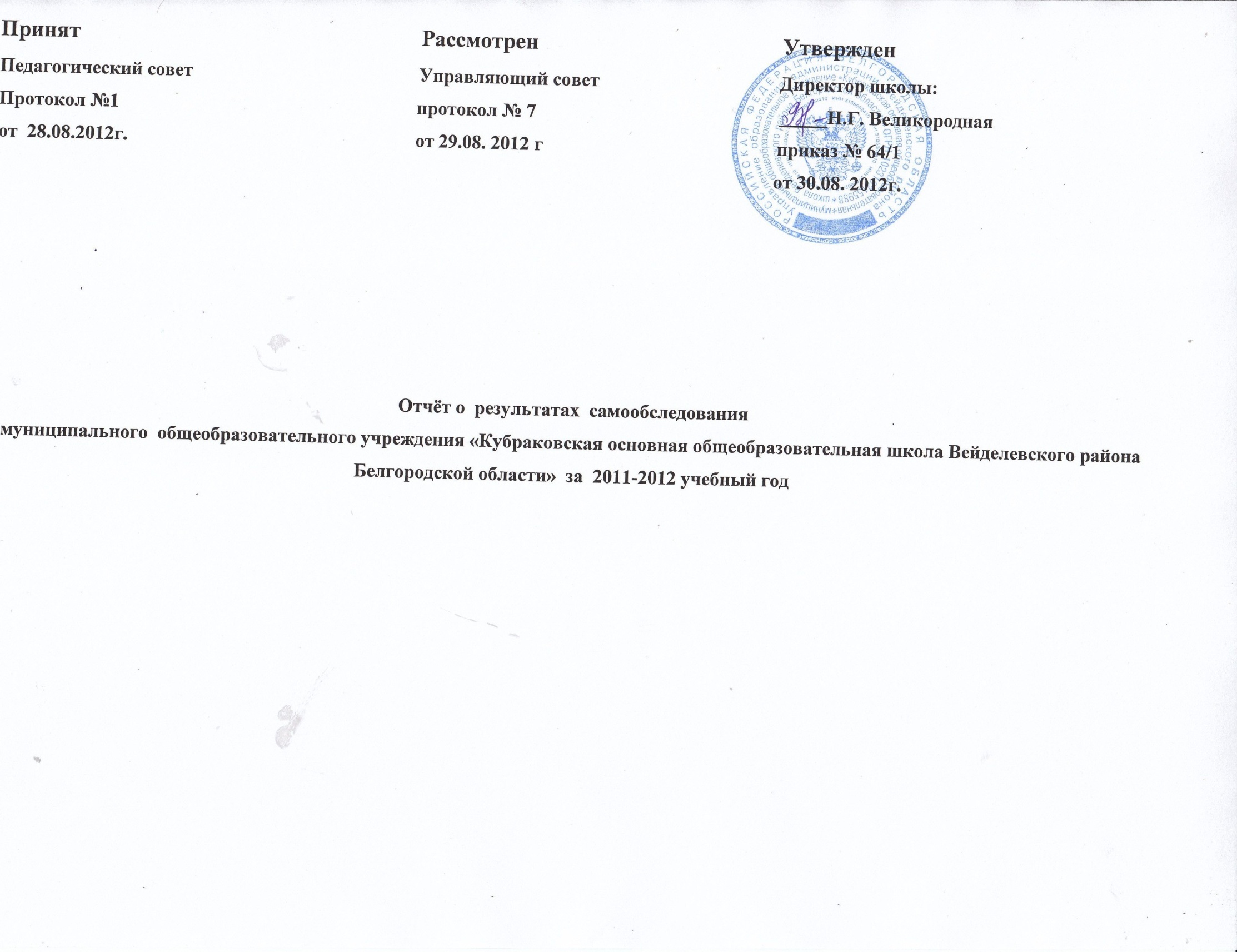 Отчёт самообследования образовательного учреждения, реализующего общеобразовательные программы(п.2 ст.32, п.7 ст. 33 Законы РФ «Об образовании» (в ред. ФЗ от08.11.2010 г.)1. Самооценки общеобразовательных программмуниципального общеобразовательного учреждения«Кубраковская  основная  общеобразовательная школа Вейделевского района Белгородской области»Основные общеобразовательные программы: начальное общее образование; основное общее образование.Максимальное количество баллов: 350Фактическое количество баллов: 278 (79%)II. Отчёт самообследования кадрового обеспечения 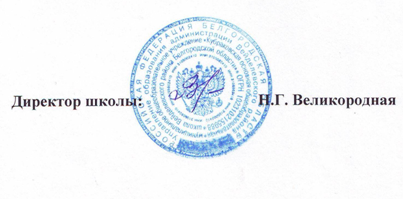 муниципального общеобразовательного учреждения«Кубраковская основная  общеобразовательная школа Вейделевского района Белгородской области»Максимальное количество баллов: 45Фактическое количество баллов: 33 (73%)III. Отчёт самообследования элементов образовательной среды, необходимых для реализации ОПмуниципального общеобразовательного учреждения«Кубраковская основная общеобразовательная  школа Вейделевского района Белгородской области»Максимальное количество баллов: 165Фактическое количество баллов: 125 (76%)IV. Отчёт самообследования медико-социальных условий пребывания детей в муниципальном общеобразовательном учреждении«Кубраковская основная  общеобразовательная школа Вейделевского района Белгородской области»Максимальное количество баллов: 9Фактическое количество баллов: 9 (100%)Отчёт самообследования нормативно-правового обеспечениямуниципального общеобразовательного учреждения«Кубраковская основная  общеобразовательная школа Вейделевского района Белгородской области»Максимальное количество баллов: 10Фактическое количество баллов: 10 (100%)V. Отчёт самообследования содержания и результатов воспитательного процесса муниципального общеобразовательного учреждения«Кубраковская основная  общеобразовательная школа Вейделевского района Белгородской области»Максимальное количество баллов: 75Фактическое количество баллов: 71Общее максимальное количество баллов: 654Общее фактическое количество баллов: 538 (82%)№п/пОбразовательная программаУровеньСтупень, в которой реализуются образовательная программаКлассы, в которых реализуется образовательная программаНормативный срок освоенияНачальное общее образованиеобщеобразовательнаяI1-4 классы4 годаОсновное общее образованиеобщеобразовательнаяII5-9 классы5 лет№п/пОсновные критерии к показателюОценкаПримечания1). Цели (ожидаемые результаты) образовательной программы:1). Цели (ожидаемые результаты) образовательной программы:1). Цели (ожидаемые результаты) образовательной программы:1). Цели (ожидаемые результаты) образовательной программы:1.1В целях ОП заложена ориентация на стратегические цели развития образования в РФ, на реализацию приоритетного национального проекта «Образование», Национальной образовательной инициативы «Наша новая школа»5В целях ОП для ступеней начального, основного общего образования  Кубраковской основной школы (протокол управляющего совета от 24.06.2011г. №10, приказ по школе от 29.06.2011г. №119) заложена ориентация на стратегические цели развития образования в РФ, на реализацию приоритетного национального проекта «Образование», Национальной образовательной инициативы «Наша новая школа». Основные направления развития ОУ:1. Переход на новые образовательные стандарты
       С 2011 года в школе созданы  кадровые, материально-технические условия, обеспечивающие развитие образовательной инфраструктуры в соответствии с требованиями времени. 
2. Развитие системы поддержки талантливых детей       Созданы условия для  развития творческой среды по выявлению особо одаренных детей.  3. Совершенствование учительского корпуса       Внедрена система моральных и материальных стимулов поддержки учительства. Система моральной поддержки - это уже сложившиеся конкурсы педагогов ("Учитель года", "Воспитать человека", "Сердце отдаю детям" и др.), масштабный и действенный механизм поддержки лучших учителей в рамках приоритетного национального проекта "Образование".       Система материальной поддержки - это создание механизма оплаты труда, который позволяет стимулировать лучших учителей вне зависимости от стажа их работы; аттестация педагогических кадров; повышения квалификации педагогических кадров. Изменение школьной инфраструктуры     В образовательном учреждении создана универсальная безбарьерная среда, позволяющая обеспечить полноценную интеграцию детей-инвалидов ( условия для передвижения детей-инвалидов). 5. Сохранение и укрепление здоровья школьниковВ школе созданы условия для сохранения и укрепления здоровья школьников:  сбалансированное горячее питание, медицинское обслуживание (имеется медицинский процедурный кабинет, заключён договор о медицинском обслуживании с Вейделевской  ЦРБ через  Закутчанскую  амбулаторию и  Кубраковский ФАП) , спортивные занятия, в том числе внеурочные,  реализация общешкольной программы формирования  культуры здорового  и безопасного образа жизни учащихся, программа родительского всеобуча .1.2В целях ОП заложена ориентация на долгосрочную целевую программу «Развитие образования Белгородской области на 2011-2015 годы»5В целях ОП заложена ориентация на долгосрочную целевую программу «Развитие образования Белгородской области на 2011-2015 годы» по направлениям:1. укрепление материально-технической базы школы (АРМ учителя, АРМ ученика).2. повышение заработной платы учителя.3.благоустройство пришкольной территории 1.3Цели ориентированы на результаты освоения ОП всеми обучающимися с учетом их индивидуальных особенностей и возможностей (ОП содержит описание «портрета (образа) выпускника»  каждой ступени образования).  5ОП содержит описание «портрета (образа) выпускника»  каждой ступени образования:Выпускник начальной школыэто ученик, который успешно овладел обязательным минимумом содержания образования, достиг уровня элементарной грамотности, а именно,  сформированности опорных знаний и учебных умений в области счета, письма, чтения и умения решать простейшие познавательные задачи; он готов, а главное, хочет учиться;это ученик, у которого есть потребность выполнять правила для учащихся; он умеет различать хорошие и плохие поступки людей, правильно оценивать свои действия и поведение одноклассников, соблюдает порядок и дисциплину в школе и общественных местах;это ученик, у которого есть опыт участия в подготовке и проведении общественно полезных дел, осуществления индивидуального и коллективного выбора поручений и заданий в процессе организации жизнедеятельности в классе и школе;это ученик, который способность сопереживать, сочувствовать, проявлять внимание к другим людям, животным, природе;это ученик, который стремится стать сильным, быстрым, ловким и закаленным. Выпускник основной школы - это ученик:-  успешно овладевший предметами учебного плана на базовом уровне в соответствии с учебным планом и  государственным образовательным стандартом;- достигший уровня учебной  самостоятельности для продолжения образования в  профильных классах по программам, обеспечивающим углубленную подготовку учащихся по предметам предлагаемых профилей;- обладающий устойчивой мотивацией к продолжению обучения;- умеющий высказывать и отстаивать свою точку зрения; овладевший навыками неконфликтного общения, способностью строить и вести общение в различных ситуациях и с людьми, отличающимися друг от друга по возрасту и другим признакам;- с активной гражданской позицией, способный проявлять сильные стороны своей личности в жизнедеятельности класса и школы;- способный видеть и понимать гармонию и красоту, знающий выдающихся деятелей и произведений литературы и искусства;- знающий и соблюдающий режим занятий физическими упражнениями, способный разработать и реализовать индивидуальную программу физического совершенствования.Воспитание духовной личностиСпособная к духовно-нравственному самосовершенствованию, творчески преобразующая окружающий мир. Понимание красоты и потребность в ней. Поиск смысла жизни. Знание народных и религиозных обычаев. Эстетический вкус, хорошие манеры, умение осуществлять ценностный выбор.Воспитание физически здоровой личностиПотребность в здоровом образе жизни и сохранении здоровья, развитые физические качества, психологическое здоровьеВоспитание гуманной личностиМилосердие, доброта. Терпимость, доброжелательность, скромность, стремление к миру, понимание ценности человеческой жизниВоспитание творческой личностиличность способная к самосовершенствованию и творческому преобразованию, самостоятельность личности, готовность к включению в любую деятельность.Воспитание патриотической личностиВысокий уровень самосознания, патриотизм, гражданственность,  образованность, чувство собственного достоинства. Ориентировка в духовных ценностях жизни, свободный выбор жизнедеятельности.Воспитание образованной личностиЗнания, умения, навыки, развитый интеллект. Потребность в познании и самопознании. Трудолюбие. Знание основ экономики и компьютерная грамотность. Воспитание культурной личностиВладение нормами культурной жизни и формирования образа жизни достойного человека, жизнетворчество, социализация, ценностно-смысловое отношение к миру, саморегуляция поведения.1.4Цели отражают специфику общеобразовательной программы данного вида общеобразовательного учреждения, специфику ступени  основного общего образования.5Целями основной образовательной программы начального общего  образования являются:-  создание условий для охраны и укрепления физического и психического здоровья детей, обеспечение их эмоционального благополучия; для сохранения и поддержки индивидуальности каждого ребенка; для развития ребенка как субъекта отношений с людьми, с миром и с собой  через: побуждение и поддержку детских инициатив в культуросообразных видах деятельности, обучение навыкам общения и сотрудничества, поддержание оптимистической самооценки и уверенности в себе, расширение опыта самостоятельного выбора, формирование желания учиться и основ умения учиться - постоянно расширять границы своих возможностей. Целями основной образовательной программы основного общего  образования являются:-создание условий для формирования у подростка способности к осуществлению ответственного выбора собственной  индивидуальной образовательной траектории через полидеятельностный принцип организации  образования, организацию образовательной среды как многополюсной и определение динамики смены форм образовательного процесса на протяжении обучения подростка в основной школе.Целями основной образовательной программы среднего (полного) общего  образования являются:-выстраивание образовательного пространства, адекватного старшему школьному возрасту через создание условий для социального и образовательного самоопределения старшеклассника; для получения школьниками качественного современного образования: позволяющего выпускнику занимать осмысленную, активную и деятельную жизненную позицию, поступить и успешно обучаться  в выбранном вузе.1.5ОП направлена на выполнение требований ФГОС нового поколения51.1. Обеспечение планируемые результаты по достижению выпускником начальной общеобразовательной школы целевых установок, знаний, умений, навыков и компетенций, определяемых личностными, семейными, общественными, государственными потребностями и возможностями ребёнка младшего школьного возраста, индивидуальными особенностями его развития и состояния здоровья.1.2. становление основ гражданской идентичности и мировоззрения обучающихся;1.3. формирование основы умения учиться, способности к организации своей деятельности: принимать, сохранять цели и следовать им в учебной деятельности, планировать свою деятельность, осуществлять ее контроль и оценку, взаимодействовать с педагогом и сверстниками в учебном процессе;1.4 осуществление духовно-нравственное развитие и воспитание обучающихся, предусматривающее принятие ими моральных норм, нравственных установок, национальных ценностей; 1.5. создание условия для охраны и укрепления физического и духовного здоровья детей, обеспечения их эмоционального благополучия, для сохранения и поддержки индивидуальности каждого ребенка; для развития ребенка как субъекта отношений с людьми, миром и с собой через:-побуждение и поддержку детских инициатив в культуросообразных видах деятельности;-обучение навыкам общения и сотрудничества;-поддержание оптимистической самооценки и уверенности в себе;-расширение опыта самостоятельного выбора;-формирование желания и умения учиться, расширять границы своих возможностей; 1.6. обеспечение становление личности, любящей свой народ, край и свою Родину; уважающей и принимающей ценности семьи и общества; любознательной, активно и заинтересованно познающей мир; владеющей умениями учиться; готовой самостоятельно действовать и отвечать за свои поступки; умеющей слушать и слышать собеседника, обосновывать  позицию, высказывать свое мнение; выполняющей правила здорового и безопасного образа жизни. 1.6Соблюдена преемственность основных образовательных программ начального,  основного общего образования5В основу деятельности школы положены основные образовательные программы двух ступеней образования, последовательное освоение которых позволяет обучающемуся, успешно прошедшему итоговую аттестацию, получить аттестат об основном общем образовании.I ступень – 1-4 классыII ступень – 5-9 классыКоличество часов, отводимых на изучение учебных предметов, соответствует количеству часов, предусмотренных учебным планом  на реализацию учебных программ.2). Адресность образовательной программы2). Адресность образовательной программы2). Адресность образовательной программы2). Адресность образовательной программы2.1ОП учитывает социально-демографические особенности микрорайона5Деятельность школы осуществляется с учётом ориентации на конкретную социально – профессиональную группу, в состав которой, согласно проведенному исследованию, входят следующие категории родителей: Сведения об образовании родителей и их социальном статусе.Образование: высшее –25%; среднее специальное - 43 %; профессионально-техническое - 20%; среднее (10 классов) - 10 %; 8-9 классов - 2%.Национальный состав обучающихся представлен: русскими, украинцами.Социальное положение: рабочие - 40%; интеллигенция 15 %; служащие 18 %; военнослужащие - 1%; предприниматели - 19 %; домохозяйки - 2%; безработные -5%).Таким образом, основная категория родителей – рабочие.Школа расположена в центре Кубраковского сельского поселения селе Кубраки. В школе обучаются дети из других сёл Кубраковского поселения: Банкино, Россыпное, из с. Избушки Закутчанского поселения. В селе Кубраки имеется:  детский сад, Дом культуры, сельская библиотека. 2.2ОП предполагает возможность реализации индивидуальных образовательных маршрутов для отдельных учащихся, для групп учащихся, получения образования в различных формах (надомное, дистанционное, экстернат и др.).5ОП предполагает возможность реализации индивидуальных образовательных маршрутов для отдельных учащихся получения образования в различных формах  (согласно устава школы -надомное, экстернат)2.3Сформулированы принципы комплектования 1-х, 5-х классов соответствии с Уставом, локальными актами ОУ, не противоречащими федеральным и региональным нормативным актам5Сформулированы принципы комплектования 1-х, 5-х классов в соответствии с Уставом, локальными актами «Положение о приёме в первый класс» введено в действие 26 ноября 2010 года приказ №245, «Положения о приёме в пятый класс» введено в действие 26 ноября 2010 года приказ №245, «Положение о приёме в десятый класс» введено в действие 26 ноября 2010г. приказ №245. Положения не противоречат Уставу школы.2.4Сформулированы принципы комплектования предпрофильных и профильных классов, классов с углубленным изучением отдельных предметов02.5Сформулированы принципы реализации внеурочной части ОП в рамках введения ФГОС5В ОП отражены принципы реализации внеурочной деятельности в рамках введения ФГОС, предоставляющая возможности учащимся и их родителям (законным представителям) право выбора и спектр выбора.3). Учебный план:3). Учебный план:3). Учебный план:3). Учебный план:3.1.В пояснительной записке:3.1.1.Отражена современная региональная нормативная база конструирования учебного плана 5В пояснительной записке учебного плана отражена современная региональная нормативная база.  Отражены муниципальные документы, документы школьного уровня, регламентирующие конструирование учебного плана.3.1.2.Отражены заявленные цели  образовательной программы5В пояснительно записке учебного плана отражены цели образовательной программы 3.1.3.Обосновано разделение классов на подгруппы при изучении отдельных предметов03.2.Соответствие учебного плана нормативным требованиям:3.2.1.УП согласован с учредителем, Роспотребнадзором, утвержден директором с указанием  реквизитов приказа5Учебные планы в 1-м, 2-9-х классах согласованы с управлением образования администрации Вейделевского района,  Роспотребнадзором.Учебные планы в 1-м, 2-9-х классах на 2011-2012 учебный год  утверждён директором школы, приказ №91 от 20.06.2011г.3.2.2.Сетки учебного плана по структуре  (инвариантный, региональный, школьный компоненты, компоненты участников образовательного процесса, внеурочная деятельность) полностью соответствуют  рекомендованным БУП5Сетки учебного плана по структуре (инвариантный, региональный, школьный компоненты, компоненты участников образовательного процесса, внеурочная деятельность) полностью соответствуют  рекомендованным БУП в соответствии с приказами  департамента образования, культуры и молодёжной политики Белгородской области от 12 мая 2011 года №1339, от 17 мая 2011 года №1384.3.2.3.Наличие в УП всех предметов (дисциплин), предусмотренных инвариантной частью БУП5В учебном плане отражены все предметы (дисциплины), предусмотренные инвариантной частью учебного плана в соответствии с приказами  департамента образования, культуры и молодёжной политики Белгородской области от 12 мая 2011 года №1339, от 17 мая 2011 года №13843.2.4.Соблюдение требования к минимальному количеству часов на каждый предмет в соответствии с БУП5В учебном плане соблюдены все требования к минимальному количеству часов на каждый предмет в соответствии с БУП  (приказы  департамента образования, культуры и молодёжной политики Белгородской области от 12 мая 2011 года №1339, от 17 мая 2011 года №1384)3.2.5.Соответствие количества часов на изучение предметов, элективных курсов, отраженное в классном журнале, расписании, количеству часов в УП5За 2010-2011 учебный год количество часов, отведённых на изучение предметов, элективных курсов, отражённое в классных журналах, расписании соответствует количеству часов в учебном плане за 2010-2011 учебный год (протокол педсовета № 9 от 31.05.2011г.). 3.2.6.Соответствие названия учебных предметов, элективных курсов в классном журнале, расписании  учебному плану.5Названия учебных предметов, элективных курсов соответствуют названиям учебных предметов, элективных курсов, указанных в классном журнале, расписании  учебному плану.3.3.Содержательное наполнение учебного плана соответствует требованиям нормативных документов:3.3.1.Все программы УП соответствуют (не выходят за рамки) программам, содержащимся в действующей лицензии ОУ3В действующей лицензии отсутствуют образовательный программы по внеурочной деятельности в 1 классе3.3.2.Распределение часов на предметы, изучаемые на углубленном уровне, предпрофильные и элективные курсы соответствует целям ОП3 Преподавание предметов на углубленном  уровне  не осуществляется. Предпрофильное  обучение осуществляется на базе ресурсного центра  Вейделевской СОШ.3.3.3.При распределении часов учебного плана учитывается региональный компонент5Региональный компонент представлен учебными предметами: «Православная культура» 2-9 классы в объёме 1 час в неделю; «ОБЖ» 2-7, 9 классы в объёме 1 час в неделю; «Технология» 8 класс в объёме 1 час в неделю3.3.4.Соблюдена преемственность в распределении часов по классам и ступеням обучения5Соблюдена преемственность в распределении часов по классам и ступеням обучения согласно БУП в соответствии (приказы  департамента образования, культуры и молодёжной политики Белгородской области от 12 мая 2011 года №1339, от 17 мая 2011 года №1384)4). Рабочие программы4). Рабочие программы4). Рабочие программы4). Рабочие программы4.1.Перечень учебных программ отражает:4.1.1.Соответствие названия используемых программ наименованию учебных предметов (дисциплин) УП5Названия используемых программ соответствует наименованию учебных предметов (дисциплин) УП. Все учебные программы, реализуемые в ОУ, соответствуют примерным образовательным программам, имеют грифы согласования Минобрнауки РФ или грифы согласования с Региональным экспертным советом.4.1.2.Соответствие уровня учебных программ УМК виду ОП, пролицензированным ОП3В действующей лицензии отсутствуют образовательные программы по внеурочной деятельности в 1-классе4.1.3.Соблюдается преемственность в изучении всех учебных предметов по вертикали5В рабочих программах соблюдается преемственность в изучении всех учебных предметов по вертикали в соответствии с БУП.4.2.Используемые учебные программы отражают специфику реализуемой ОП:4.2.1.Все учебные программы по уровню (базовые, углубленного изучения предметов, профильного и предпрофильного обучения, элективных курсов) и по количеству часов соответствуют уровням реализуемых ОП5Все учебные программы по уровню (базовые) и по количеству часов соответствуют уровням реализуемых ОП.4.2.2.Все учебные программы,  реализуемые в  ОУ, соответствуют примерным образовательным программам, имеют грифы согласования Минобрнауки РФ или грифы согласования с Региональным экспертным советом5Все учебные программы, реализуемые в  ОУ, соответствуют примерным образовательным программам, имеют грифы согласования Минобрнауки РФ или грифы согласования с Региональным экспертным советом.4.2.3.Соответствие используемых в образовательном процессе учебников федеральному  перечню5Соответствие используемых в образовательном процессе учебников федеральному  перечню4.3.Обеспеченность учебных программ  необходимым  УМК:4.3.1.Соответствие учебных пособий реализуемым учебным программам5Соответствие учебных пособий реализуемым учебным программам4.3.2.В ОУ используются современные программно-технологические комплексы по предметам5В ОУ используются современный программно-технологический комплекс «Виртуальная школа»4.3.3.Наличие разноуровневых дидактических материалов, позволяющих дифференцировать и индивидуализировать образовательный процесс5Имеются в наличии разноуровневые дидактические материалы по учебным предметам, позволяющие дифференцировать и индивидуализировать образовательный процесс. На личных сайтах учителей, на сайте школы размещены дидактические материалы по учебным предметам.5). Сочетание основного общего и дополнительного образования детей:5). Сочетание основного общего и дополнительного образования детей:5). Сочетание основного общего и дополнительного образования детей:5). Сочетание основного общего и дополнительного образования детей:5.1.Использование социокультурного пространства области:5.1.1.Взаимодействие с учреждениями профессионального образования и культуры; учреждениями дополнительного образования; межшкольными учебными комбинатами, подтвержденное договорами5Договор с МОУ ДОД «Вейделевский районный дом детского творчества» от 1.09.2011г.Договор с МОУ ДОД «Вейделевская районная станция юных натуралистов» от 1.09.2011г.Договор с «Вейделевской детско-юношеской спортивной школой» от 1.09.2011г.5.1.2.Привлечение внешних специалистов по дополнительному образованию детей к организации внеучебной деятельности обучающихся-Организована внеурочная деятельность обучающихся педагогическими работниками  школы5.2.Взаимосвязь программ внеурочной деятельности с реализуемыми учебными программами:5.2.1.Включение в ОП разделов по организации внеурочной деятельности через работу студий, клубов, кружков, секций и т.д. 4Внеурочная деятельность организована по направлениям развития личности: спортивно-оздоровительное, духовно-нравственное,  общеинтеллектуальное,  общекультурное через работу кружков, секций, экскурсии, олимпиады, соревнования,  общественно-полезные практики.5.2.2.Наличие в ОП требований к результатам освоения программ внеурочной деятельности5В ОП отражены требования к результатам освоения программ внеурочной деятельности по всем направлениям, в рабочих программах педагогических работников содержатся результат освоения обучающимися каждой отдельно взятой программы в таких формах как экскурсии, кружки, секции, круглые столы, конференции, диспуты, школьные научные общества, олимпиады, конкурсы, соревнования, поисковые и научные исследования, общественно-полезные практики.5.2.3.Наличие в ОП положительной педагогической диагностики 5В ОП отражены основные направления, ценностные установки и планируемы результаты по воспитательной работе, дополнительному образованию детей,  по реализации программ духовно-нравственного воспитания и физического развития обучающихся по направлениям:1. Воспитание гражданственности, патриотизма, уважения к правам, свободам и обязанностям человека;2. Развитие нравственных чувств и этического сознания;3. Воспитание трудолюбия, творческого отношения к учению. Труду, жизни;4. Формирование ценностного отношения к здоровью и здоровому образу жизни;5. Формирование ценностного отношения к природе, окружающей среде;6. Формирование ценностного отношения к прекрасному, формирование представлений об эстетических идеалах и ценностях.Результаты педагогической диагностики имеют положительную динамику, что нашло отражение в воспитательном блоке анализа работы школы. Отсутствие правонарушений среди школьников.6). Организационно-педагогические условия реализации ОП:6). Организационно-педагогические условия реализации ОП:6). Организационно-педагогические условия реализации ОП:6). Организационно-педагогические условия реализации ОП:6.1.Перечень образовательных технологий:6.1.1.ОП содержит описание используемых педагогических технологий 5В начальной школе:В своей образовательной деятельности, направленной на гармоничное развитие личности ребенка, учителя используют следующие педагогические технологии: •    Традиционные технологии:системное усвоение учебного материала на всех этапах обучения обеспечивают традиционные классно-урочные технологии, предусматривающие обязательные этапы на уроке:проверка усвоения пройденного;объяснение нового материала закрепление полученных знаний;
домашние задания.Технологии активных форм и методов:- уроки-путешествия;- дискуссии;- уроки-фантазии;- уроки-сказки;- игровые технологии; - технология опережающего обучения;-  работа в парах и группах;- разработка и защита проектов (индивидуальных и групповых);-  игра по станциям; - инсценировка;
 -  путешествие.Подбор образовательных технологий основан на учете психофизиологических особенностей учащихся (половых, возрастных, свойствах темперамента). Учёт индивидуальных особенностей учащихся проводится учителями начальной школы в рамках учебной и проектной деятельности.Содержание внеучебной деятельности учащихся 1 - 4-х классов обусловлено созданием воспитательной системы через реализацию целевых программ: «Мир и человек», «Славным традициям дедов будем верны», «Я - гражданин России», «Подари себе жизнь», «Отдых и здоровье», «Одарённые дети», «Здоровое питание». Программы направлены на формирование нравственного, познавательного, коммуникативного, эстетического и физического потенциалов учеников, на развитие и проявление их индивидуальных особенностей.Технологии организации внеучебной деятельности:- технологии (методики) воспитания: приемы и методы моделирования воспитательной системы класса, методы коллективной творческой деятельности, творческая мастерская, игровые и др.;- формы организации воспитательного процесса: праздник, коллективное творческое дело, викторина, конкурс, выставка, экскурсия, устный журнал, беседа и др.;-  ученическое самоуправление, осуществляемое в рамках классного коллектива (ответственные дежурные, система индивидуальных и групповых поручений);- школьные кружки и секции;- программы досуговых мероприятий, приуроченные к празднованию памятных дат и государственных праздников.-  взаимодействие с РДК, районной и детской библиотекой.В основной школе:Педагогические технологии   Для организации образовательного процесса наряду с традиционными методами обучения используются:- личностно-ориентированное обучение; - диалоговые, дискуссионные формы обучения;- интерактивные обучающие технологии (работа в группах постоянного и переменного состава);- информационно - коммуникационные   технологии; - технология разноуровневого обучения;- технология учебного проектирования (метод проектов);- организация и проведение научно-практических конференций.Общей особенностью используемых технологий обучения является ориентация на развитие:- самостоятельности мышления;- исследовательских умений в практико-ориентированной деятельности;- умения аргументировать свою позицию;- умения публично представлять результаты самостоятельно выполненных творческих работ;- потребности в самообразовании.Технология организации внеучебной деятельностиСодержание внеучебной деятельности учащихся 5-9-х классов обусловлено созданием воспитательной системы через реализацию программ «Мир и человек», «Славным традициям дедов будем верны», «Я - гражданин России», «Подари себе жизнь», «Отдых и здоровье», «Одарённые дети», «Здоровое питание».  - взаимодействием с РДК, районной библиотекой и др.;- программами досуговых мероприятий, приуроченным к празднованию памятных дат и государственных праздников.Учащиеся объединены в детскую организацию «Алый парус» (5-8 классы), «Старшеклассник» (9 классы).В средней школе:Педагогические технологииОбщей особенностью используемых технологий обучения является ориентация на развитие:- самостоятельности мышления;- исследовательских умений в практико-ориентированной деятельности;
- умения аргументировать свою позицию;- умения публично представлять результаты самостоятельно выполненных творческих работ;- потребности в самообразовании.Учебные технологии, ориентированные на интеграцию содержания, способов деятельности в обучении (интегрированные, бинарные), способствуют возникновению в сознании учащихся целостной системы знаний о природе и обществе.Информационно-коммуникационные технологииТехнологии, основанные на использовании в учебном процессе ПК для мониторинга и диагностики, реализации индивидуального обучения, мультимедийного моделирования, проектирования.Здоровьесберегающие  технологииТехнологии, направленные на сохранение и укрепление здоровья обучающихся и их психическую поддержку.Технологии проблемного обученияШироко используемая в образовательном процессе школы технология ориентирована на освоение способов самостоятельной деятельности при решении проблемных ситуаций, развитие познавательных и творческих способностей учащихся. На основе этой технологии создается система вариативных форм самостоятельной исследовательской работы, проводимой в учебное и внеучебное время.Технологии уровневой дифференциации и дифференциации по интересамТехнология используется на всех ступенях обучения и способствует повышению уровня мотивации обучения и познавательного интереса. Образовательное пространство школы дает учащимся возможность выбора и проявления своей индивидуальности, предоставляет необходимые условия для развития творческих способностей. Эта технология реализуется через  работу клубов и кружковую работу и направлена на углубление содержания образования.Технология модульного обученияТехнология направлена в большей степени на самостоятельное изучение материала, на развитие индивидуальной работы.Технология – метод проектовТехнология развивает у обучающихся проектную деятельность.Технологии коллективного способа обученияТехнология используется на всех ступенях обучения по некоторым предметам. Данная технология часто сочетается с интеграцией содержания образования.Технология развития «критического мышления»Технология, пробуждающая мышление высокого порядка (синтез, анализ, творчество, решение проблем), направлена на развитие высокого уровня рефлексии.Технология педагогики сотрудничестваТехнология основана на личностно-ориентированном подходе в обучении и способствует развитию коммуникативных умений в отношениях «учитель-ученик», формированию общечеловеческих ценностей (человек, личность, доброта, забота, достоинство, труд, коллектив, совесть, гражданственность).В образовательном процессе  используются технологии, способствующие образовательному и профессиональному самоопределению, повышению уровня ключевых компетентностей учащихся и подготовке к продолжению образования, освоению ресурсов, адекватных планам на будущее:- полные циклы проектной деятельности в образовательной и социальной сфере;- формы обучения, используемые в вузе: лекции, семинары, лабораторные практикумы и т.п.- исследовательская деятельность учащихся и презентация полученных результатов;- самостоятельная образовательная деятельность учащихся, как планируемая учителем, так и планируемая самим учащимся;- блочно-модульная система обучения;- групповые и индивидуальные формы образовательной деятельности;- повышение уровня организационной и коммуникативной компетентности путем участия в организации научно-практической конференции, самоуправлении.Общей чертой используемых в школе технологий обучения является ориентация на развитие:-  самостоятельности и креативности мышления;- исследовательских умений в теоретической и научно-практической деятельности;- коммуникативной культуры, т.е. умений участвовать в коллективном поиске, аргументировать свою позицию, публично представлять результаты творческих работ;- умений рефлексии и саморефлексии, волевых качеств;- потребности в непрерывном образовании.Организация образовательного процесса во второй половине дня имеет свои особенности:- учащиеся имеют право выбора дополнительных занятий по предметам;- учащиеся приходят на занятия в свободное от учебы время;- педагогами школы создаются наиболее комфортные условия пребывания детей на занятиях;- учебно-воспитательный процесс происходит в условиях неформального содружества детей и взрослых, объединенных общими интересами, добровольностью совместной деятельности.6.1.2.В ОУ используются инновационные  педагогические технологии, соответствующие виду ОУ, профилю реализуемых программ, возрасту обучающихся51. Технологии активных форм и методов.2. Технологии на информационно-интегративной основе.3. Информационно-коммуникационные технологии.4. Здоровьесберегающие  технологии.5. Технологии проблемного обучения.6. Технологии уровневой дифференциации и дифференциации по интересам.7. Технология модульного обучения.8. Технология – метод проектов.9. Технологии коллективного способа обучения.10. Технология развития «критического мышления».11. Технология педагогики сотрудничества.6.1.3.Наличие в ОУ методических (профессиональных), общественных органов, участвующих в работе по совершенствованию образовательного процесса51. Управляющий совет. Положение об Управляющем совете введено в действие 12.12.2007г., приказ №3852. Педагогический совет. Положение о педагогическом совете введено в действие 30.12.2008г., приказ №60 3. Методический совет. Положение о методическом совете введено в действие 30.12.2008г., приказ №604. Творческий группы. Положение о творческой группе учителей-предметников  введено в действие  30.12.2008г.,  приказ № 605. Родительский комитет. Положение о родительском комитете введено в действие 30.12.2008г., приказ № 60.Положения не противоречат Уставу школы.6.2.Обеспечение здоровьесберегающих условий:6.2.1.Соблюдение объема максимально допустимой учебной нагрузки обучающихся5Объем максимально допустимой учебной нагрузки обучающихся отражён в Уставе школы, УП и выполняется в соответствии с СанПиН 2.4.2.2821-10 «Санитарно-эпидемиологические требования к условиям и организации обучения в общеобразовательных учреждениях».  6.2.2.Соблюдение требований к режиму обучения учащихся5Требования к режиму обучения учащихся отражены в Уставе и Режиме школы и выполняется в соответствии с СанПиН 2.4.2.2821-10 «Санитарно-эпидемиологические требования к условиям и организации обучения в общеобразовательных учреждениях»6.3.Деятельность службы психолого-педагогического сопровождения:6.3.1.Наличие психолого-медико-педагогического консилиума, утвержденного приказом по УО 0Школьный  психолого-медико-педагогический  консилиум  в Кубраковской ООШ отсутствует.6.3.2.Наличие договора с МПМПК и отчета о работе по договору с МПМПК07). Формы аттестации и учета достижений обучающихся:7). Формы аттестации и учета достижений обучающихся:7). Формы аттестации и учета достижений обучающихся:7). Формы аттестации и учета достижений обучающихся:7.1.Определены формы учета достижений обучающихся ОУ:7.1.1.В учебной деятельности5«Положение о порядке проведения промежуточной аттестации муниципального общеобразовательного учреждения «Кубраковская основная общеобразовательная школа Вейделевского района Белгородской области» введено в действие  28.08.2010г.«Положение о системе оценок, форм и порядке и промежуточной аттестации обучающихся» введено в действие 30.12.2008г., приказ №60. Положение не противоречит Уставу школы. 7.1.2.Во внеклассной деятельности5Формы учёта достижений обучающихся отражены в Положениях «Положение о мониторинге качества образования» введено в действие 30.12.2008г., приказ № 60, «Положение о портфолио учащихся Кубраковская основная общеобразовательная школа Вейделевского района Белгородской области» введено в действие 30.12.2008, приказ № 60. Положения не противоречат Уставу школы.7.1.3.Достижения учащихся фиксируются (Портфолио учеников, мониторинг качества образования и др.)5Достижения учащихся в учебной и внеучебной деятельности фиксируются в соответствии с «Положением о системе оценивания знаний, умений и навыков учащихся и форме, порядке, периодичности текущего контроля и промежуточной аттестации обучающихся» введено в действие 8.05.2010г., приказ №7, «Положение о портфолио ученика» введено в действие 26.11.2010, приказ №245, «Положение о мониторинге качества образования» введено в действие 1.09.2010г., приказ №120 а..Положения не противоречат Уставу школы.7.2.Организация промежуточной  аттестации обучающихся:7.2.1.Положение о промежуточной аттестации учитывает формы получения образования5«Положение о порядке проведения промежуточной аттестации муниципального общеобразовательного учреждения «Кубраковская основная общеобразовательная школа Вейделевского района Белгородской области» введено в действие  28.08.2010г. Положение не противоречит Уставу школы.7.2.2.Положение о внутришкольном мониторинге качества образования5«Положение о мониторинге качества образования» введено в действие 30.12.2008г., приказ № 60Положение не противоречит Уставу школы.7.3.Результаты внутришкольного мониторинга качества образования:7.3.1.Начальной школы (за 3 года)52011-2012 – 70%2010-2011 – 67%2009 –2010 - 68%7.3.2.Основной школы (за 3 года)52011 –2012-  44%2010-2011 – 40%2009-2010 – 43%7.3.3.Средней школы (за 3 года)5-7.3.4.Наличие обучающихся, победителей и призеров олимпиад и конкурсов различных уровней (всего отдельно по уровням и образовательным областям) за 3 последних года5Всероссийский уровень - нетРегиональный уровень  - нетМуниципальный уровень2011-2012 уч.г.:Русский язык – 3 победителя, 3 призёраМатематика – 3 призёраЛитература – 2 победителя, 3 призёра2009-2010 уч.г.:Русский язык – 4 победителяМатематика – 1 победитель, 4 призёраЛитература – 2 победителя, 2 призёра2010-2011 уч.г.:Русский язык – 1 победитель, 3 призёраМатематика – 2 призёраЛитература – 2 победителя, 2 призёраАнглийский язык – 1 победитель, 6 призёровБиология – 1 победитель, 2 призёраХимия – 1 победитель, 6 призёровИстория – 2 победителя, 1 призёрФизика – 1 призёрПраво – 3 победителяИзбирательное право – 2 победителяОбществознание – 3 победителя, 2 призёраЭкономика – 1 призёрОБЖ – 1 победитель, 1 призёрИнформатика – 1 победитель, 1 призёр7.4.Результаты достижений обучающихся во внеурочной деятельности52011-201 учебный годМуниципальный уровень:- 3 место в смотре-конкурсе школьных лесничеств;- Победитель конкурса сочинений «Моя семья»;- Победитель конкурса маршрутов туристических походов по Белгородской области «С рюкзаком по родной стране», посвящённом 65-летию Победы в Вов;- 1 место в конкурсе рисунков «Формирование общественных механизмов предупреждения коррупции»;- 1 место в конкурсе «Наука. Творчество. Развитие» в номинации «Агротехника и экология культурных растений», 2 место в номинации «Ботаника и экология растений», 1 место в номинации «Публицистика в защиту природы и культуры»;- 2 место в конкурсе рисунков и плакатов «Молодёжь и выборы»;- 1 и 3 место в конкурсе «Зимняя фантазия» в номинации «Искусство составления новогодних букетов», 2 место в номинации  «Сюжетные новогодние композиции», 2 место в номинации «Изобретательная ёлочная игрушка из природного материала», 3 и 4 место в номинации «Креативная ёлка;- 3 место в конкурсе патриотической песни «Я люблю тебя, Россия!» в рамках районного фестиваля детского художественного творчества «Белгородские жемчужинки-2011»;- Победитель конкурса плакатов по пропаганде безвозмездного донорства;- Победитель конкурса «Лучшее сочинение»;- Победители конкурса исследовательских работ и творческих проектов младших школьников «Я – исследователь»;- 1 и 3 место в конкурсе юных вокалистов «Музыкальный калейдоскоп Белгородчины»;- 2 место в экологической акции «Живи, ёлка!» в номинации «Ёлочкин экопост»;- 2 место в районной выставке выгоночных цветочно-декоративных растений «Приближая дыханье весны…»;- 1 и 2 место в номинации «Жизнь леса и судьбы людей», 1 место в номинации «Зелёная планета глазами детей», 1 место в номинации «Эко-объектив», 1 место в номинации «Современные технологии на службе природы» экологического форума «Зелёная планета- 2011»;- 1 место в фотоконкурсе «Земля российского подвига»;- 3 место в конкурсе медиапроектов «Наши дела – родному Белогорью!»;- 1 и 2 место в конкурсе плакатов»Территория без сквернословия»;- 1 место в районном фестивале детского художественного творчества «Космос покоряется отважным»;- 1 и 2 место в конкурсе сочинений «Звёздное небо для каждого»;- 3 и 3 место в конкурсе юных кинематографистов «Десятая Муза»;- 2 место в районной выставке детского технического творчества «Город мастеров»;- 2 и 2 место в конкурсе творческих работ «Край, в котором я живу»;- 2 и 3 место в конкурсе детского рисунка «Духовный лик России»;- победитель конкурса школьной лиги КВН «Через тернии к звёздам», 2 место в зональном конкурсе. - 1 место в спартакиаде школьников.7.5.Результаты муниципальных мониторингов (с указанием предмета и класса) в сравнении со средним областным показателем за 3 последних года52011-2012 учебный год:- 8 класс – обществознание – качество знаний 69%, успеваемость 100%;- 9 класс – математика – качество знаний 32%, успеваемость 61%;- 3 класс – русский язык – качество знаний 88%. Успеваемость 100%;- 4а класс – русский язык – качество знаний 64%, успеваемость 100%;- 3 класс – математика – качество знаний 84%, успеваемость 100%;- 4а класс – математика – качество знаний 73%, успеваемость 100%.2010-2011 учебный год:- 5 класс – математика – качество знаний 59%, успеваемость 95%;- 9 класс – математика – качество знаний 58%, успеваемость 98%;- 9 класс – русский язык – качество знаний 58%, успеваемость 96%;- 5 класс – русский язык – качество знаний 79%, успеваемость 95%.2010-2011 учебный год:- 6 класс – математика – качество знаний 49%. Успеваемость 100%;- 9 класс – математика – качество знаний 45%, успеваемость 92%;- 9 класс – русский язык – качество знаний 42%, успеваемость 95%;-  2 класс – русский язык – качество знаний 87%, успеваемость 100%;- 3 класс – русский язык – качество знаний 84%, успеваемость 100%;- 2 класс – математика – качество знаний 91%, успеваемость 100%;- 3 класс – математика – качество знаний 74%, успеваемость 100%. 7.6.Результаты выполнения тестовых контрольных работ, проведённых в рамках аккредитации ОУ (с указанием предмета и класса7.7.Организация итоговой аттестации обучающихся ОУ:7.7.1.Государственная итоговая аттестация в ОУ проводится в соответствии с действующими нормативными документами (отсутствуют жалобы, предписания контролирующих органов)5Отсутствуют жалобы, предписания контролирующих органов7.7.2.Средний балл ЕГЭ по математике в 11 классах-7.7.3.Средний балл ЕГЭ по русскому языку в 11 классах-7.7.4.Результаты сдачи ГИА в новой форме выпускников 9 классов за три последних года в сравнении со средним областным показателем (отсутствие отрицательных результатов ЕГЭ)52010-2011 уч.г.:Русский язык – 54%, успеваемость 96%Математика – 33%, успеваемость 96%Биология – 100%Обществознание – 88%, успеваемость 94%История – 100%2009-2010 уч.г.:Русский язык – 70%Математика – 73%, успеваемость 96%Биология – 100%Физика – 100%Обществознание – 81%История – 100%География – 100%Химия – 100%2008-2009 уч.г.:Русский язык – 64%Математика – 64%Биология – 100%Физика – 100%Обществознание – 87%География – 67%, успеваемость 83%Информатика – 14%, успеваемость 86%7.7.5.Результаты сдачи ЕГЭ выпускников 11 классов за три последних года в сравнении со средним областным показателем (отсутствие отрицательных результатов ЕГЭ)--7.7.6.Результаты ЕГЭ по профильным предметам --8). Результаты освоения ОП:8). Результаты освоения ОП:8). Результаты освоения ОП:8). Результаты освоения ОП:8.1.Достижение обучающимися уровня подготовки, соответствующего требованиям обязательного минимума содержания образования (ФГОС)5Успеваемость:- 2010-2011 уч. г. - 100%, - 2011-2012 уч. г. – 100%, - 2012-2013 уч.г. – 100%.8.2.В ОУ есть обучающиеся, получившие по результатам ЕГЭ 100 баллов 5-9) Общие показатели оценки ОП:9) Общие показатели оценки ОП:9) Общие показатели оценки ОП:9) Общие показатели оценки ОП:9.1.Состав показателей:9.1.1.Полнота структуры ОП5Структура ОП в соответствии с Законом РФ «Об образовании» (п.5 ст.14, п.2 ст.9, п.3 ст.17) 9.1.2.ОП ежегодно обновляется в соответствии с современными требованиями5Образовательная программа для ступени начального общего образования на 2011-2012 учебный год рассмотрена на заседании управляющего совета (протокол №10 от 24.06.2011г.), рассмотрена на заседании педагогического совета (протокол №13 от 24.06.2011г.), утверждена директором школы (приказ №119 от 29.06.2011г.).Образовательная программа для ступеней начального, основного, среднего общего образования на 2011-2012 учебный год рассмотрена на заседании управляющего совета (протокол №10 от 24.06.2011г.), рассмотрена на заседании педагогического совета (протокол №13 от 24.06.2011г.), утверждена директором школы (приказ №119 от 29.06.2011г.).9.1.3.В ОП и в деятельности ОУ соблюдается порядок приема обучающихся, гарантирующий их право на образование в соответствии с Законом РФ «Об образовании» и региональными нормативными актами (отсутствуют жалобы и предписания контролирующих органов)5В ОП и в деятельности ОУ соблюдается порядок приема обучающихся, гарантирующий их право на образование в соответствии с Законом РФ «Об образовании» и региональными нормативными актами, Устава школы, локальными актами школы. Жалобы и предписания контролирующих органов отсутствуют.№п/пОсновные критерии к показателюОценкаПримечания1.Уровень обеспеченности образовательного учреждения квалифицированными педагогическими кадрами по каждому из предметов учебного плана (в %)4Обеспеченность образовательного учреждения квалифицированными педагогическими кадрами по каждому из предметов учебного плана составляет 100%.2.Образовательный ценз педагогических работников589% имеют высшее педагогическое образование9,4% - среднее специальное образование1,6% - начальное профессиональное3.Доля педагогических работников, имеющих базовое образование по преподаваемому предмету587% имеют базовое образование по преподаваемому предмету4.Доля педагогических работников с высшей квалификационной категорией00%5.Доля педагогических работников с первой и второй  квалификационными категориями358%6.Доля педагогических работников, прошедших курсовую подготовку в течение последних 5-ти лет594%7.Наличие педагогов – победителей региональных конкурсов профессионального мастерства (за 3 последних года)0-№п/пОсновные критерии к показателюОценкаПримечания1.Элементы образовательной среды, необходимые для реализации ОП данного вида:1.1.Наличие у ОУ собственного сайта в сети Интернет5www. http://kubraki-school.ucoz.ru/ 1.2.Наличие на сайте ОУ информации, предусмотренной п.п. б) п.7 статьи 1 Федерального Закона Российской Федерации от 8 ноября 2010 года № 293-ФЗ «О внесении изменений в отдельные законодательные акты Российской Федерации в связи с совершенствованием контрольно-надзорных функций и оптимизацией предоставления государственных услуг в сфере образования»5На сайте ОУ размещена информация, предусмотренная п.п. б) п.7 статьи 1 Федерального Закона Российской Федерации от 8 ноября 2010 года № 293-ФЗ «О внесении изменений в отдельные законодательные акты Российской Федерации в связи с совершенствованием контрольно-надзорных функций и оптимизацией предоставления государственных услуг в сфере образования»1.3.Наличие библиотеки, оснащенной современными словарно-справочными изданиями на традиционных (печатных) и (или) электронных носителях.5Библиотека:Книжный фонд - 20192Количество художественных книг - 2734Количество учебников – 17458 Медиатека – 394 ресурса1.4.Наличие учебников и (или) учебников с электронными приложениями, являющимися их составной частью, учебно-методической литературы и материалов по всем учебным предметам основной образовательной программы.5Обеспеченность учебниками  100%.1.5.Наличие в ОУ условий, обеспечивающих возможность:1.5.1.Создания и использования информации (в том числе запись и обработка изображений и звука, выступления с аудио-, видео- и графическим сопровождением, осуществление информационного взаимодействия в локальных и глобальных сетях и др.)5Имеется  фотоаппарат,  компьютерные средства для обработки изображения и звука, что даёт возможность выступления с аудио-, видео- и графическим сопровождением. 1.5.2.Получения информации различными способами (поиск информации в локальных и глобальных информационно-телекоммуникационных сетях, работа в библиотеке и др.)5Школа имеет выход в Интернет, локальную сеть, что  позволяет поиск информации в локальных и глобальных информационно-телекоммуникационных сетях, работа в библиотеке и др.1.5.3.Проведения экспериментов, в том числе с использованием учебного лабораторного оборудования, вещественных и виртуально-наглядных моделей и коллекций основных математических и естественно-научных объектов и явлений; цифрового (электронного) и традиционного измерения5100% - обеспеченность лабораторий по физике, химии, биологии оборудованием для проведения экспериментов, в том числе с использованием учебного лабораторного оборудования, вещественных и виртуально-наглядных моделей и коллекций основных математических и естественно-научных объектов и явлений; цифрового (электронного) и традиционного измерения1.5.4.Наблюдений (включая наблюдение микрообъектов), определения местонахождения, наглядного представления и анализа данных; использования цифровых планов и карт, спутниковых изображений5Для наблюдения микрообъектов имеется электронный микроскоп.1.5.5.Физического развития обучающихся и воспитанников, участия в спортивных соревнованиях и играх5В ОУ имеются условия, обеспечивающие физическое развития обучающихся и воспитанников, участия в спортивных соревнованиях и играх. Имеется стадион, оборудованные: спортивный зал,  игровые и спортивные площадки.1.5.6.Проведения массовых мероприятий, собраний, представлений3Актового зала нет1.5.7.Организации отдыха, досуга и питания обучающихся и воспитанников, а также работников образовательного учреждения5Для организации отдыха, досуга и питания обучающихся и воспитанников, а также работников образовательного учреждения. Имеется столовая, оснащённая современным оборудованием с обеденным залом на 72 посадочных места,  спортивный зал,  зоны отдыха в рекреациях, на территории школы.1.5.8.Управления учебным процессом (в том числе планирование, фиксирование (документирование) его реализации в целом и (или) отдельных этапов (выступлений, дискуссий, экспериментов), осуществление мониторинга и корректировки)4Администрация школы обеспечена АРМ., что позволяет осуществлять электронный документооборот. 1.5.9. Размещения, систематизирования и хранения (накапливания) учебных материалов и работ обучающихся, воспитанников и педагогических работников (в том числе создание резервных копий)5 Размещение, систематизация и хранение учебных материалов и работ обучающихся, воспитанников и педагогических работников содержится на электронных носителях.1.6.Наличие компьютерного класса(ов) и соответствующего программного обеспечения5Имеется один оборудованный компьютерный класс и соответствующее программное обеспечение1.7.Наличие у учреждения комплекта лицензионного  общесистемного и прикладного программного обеспечения (операционная система, офисные программы (редакторы текстов, таблиц), СУБД, навигаторы)5Операционные системы: Windows, Linux.Офисные программы: пакет Microsoft Offise.СУБД: Access1.8.Обеспечение безопасного доступа к печатным и электронным образовательным ресурсам, расположенным в открытом доступе и (или) в федеральных и региональных центрах информационно-образовательных ресурсов5Безопасный доступ к печатным и электронным образовательным ресурсам, расположенным в открытом доступе и (или) в федеральных и региональных центрах информационно-образовательных ресурсов обеспечивается  программой Антивирус Касперского, обновление которой производится автоматически. 1.9.Обеспечение ограничения  доступа к информации, несовместимой с задачами духовно-нравственного развития и воспитания обучающихся и воспитанников5Обеспечение ограничения  доступа к информации, несовместимой с задачами духовно-нравственного развития и воспитания обучающихся и воспитанников контентной фильтрацией. В ОУ создан совет по вопросам регламентации доступа к информации в сети Интернет. (протокол педсовета №1 от 30.08.2010г.).1.10.Количество действующих в ОУ автоматизированных рабочих мест учителя121.11.Соблюдение условий для информационного обеспечения учебного процесса, которые включают возможность в электронной форме:2Наличие  кабинета информатики1.11.1.Создавать и редактировать электронные таблицы, тексты и презентации5Операционные системы: Windows, Linux.Офисные программы: пакет Microsoft Offise.1.11.2Формировать и отрабатывать навыки клавиатурного письма5Клавиатурный тренажёр Solo1.11.3.Осуществлять взаимодействие между участниками учебного процесса, в том числе дистанционное (посредством локальных и глобальных сетей) использование данных, формируемых в ходе учебного процесса для решения задач управления образовательной деятельностью5Осуществление взаимодействия между участниками учебного процесса, в том числе дистанционное (посредством локальных и глобальных сетей) использование данных, формируемых в ходе учебного процесса для решения задач управления образовательной деятельностью, осуществляется с помощью программно-технологического комплекса «Виртуальная школа»1.11.4.Размещать, систематизировать и хранить (накапливать) материалы учебного процесса (в том числе работы обучающихся и педагогических работников, используемые участниками учебного процесса информационные ресурсы)5 Размещение, систематизация и хранение материалов учебного процесса и работ обучающихся, воспитанников и педагогических работников на электронных носителях.1.11.5.проводить мониторинг и фиксировать ход учебного процесса и результаты освоения основной образовательной программы общего образования5Созданы группы внутреннего школьного мониторинга, деятельность которых позволяет проводить мониторинг и фиксировать ход учебного процесса и результаты освоении ОП.1.11.6.Проводить различные виды и формы контроля знаний, умений и навыков, осуществлять адаптивную (дифференцированную) подготовку к государственной (итоговой) аттестации5Проводится компьютерный тестовый контроль знаний. Тесты создаются учителями. Контроль знаний, подготовка к ГИА,   осуществляется в режиме on-line. Имеет положительный результат участия школьников в различных Интернет-конкурсах, Интернет-олимпиадах, Интернет-фестивалях и др. (ЭМУ, «Русский медвежонок – языкознание для всех», Международный Интернет-конкурс фестиваль детского творчества «Звёзды нового века», Детская творческая Интернет-олимпиада, Предметная Интернет-олимпиада, Интернет-олимпиада по филологии к юбилею М.В.Ломоносова, Международная творческая Интернет-олимпиада по ИЗО и художественной фотографии, Детская международная творческая олимпиада KID OLIMP.RU, Международная Интернет-конкурс сочинений на английском языке, Всероссийский молодёжный биологический чемпионат, Всероссийский молодёжный химический чемпионат).Педагогические работники школы принимают участие в Интернет-семинарах, Интернет-конференциях. В интерактивном методическом семинаре «Федеральный государственный образовательный стандарт основного общего образования: компетентностный подход» дипломы победителя (апрель-май 2011г.) получили 4 учителя. Педагогические работники школы размещают методические материалы на сайтах numi.ru, proshkolu.ru, Педсовет. 1.11.7. Осуществлять взаимодействие образовательного учреждения с органами, осуществляющими управление в сфере образования, с другими образовательными учреждениями и организациями5Взаимодействие ОУ с органами, осуществляющими управление в сфере образования, с другими образовательными учреждениями и организациями осуществляется по электронной почте. Электронный адрес Оу№п/пОсновные критерии к показателюОценкаПримечания1.Наличие лицензии на ведение медицинской деятельности или договора с учреждениями здравоохранения на медицинское обслуживание обучающихся1Договор с МУЗ «Вейделевская ЦРБ» от 1.08.2012г.2.Наличие спортзала, оснащенного необходимым спортивным оборудованием и инвентарем в соответствии с требованиями СанПин1Имеется3.Организация подвоза обучающихся внутри образовательного или школьного округа1Имеется 4.Факты нарушений прав обучающихся в части:4.1.Неисполнения предписаний контролирующих органов по соблюдению лицензионных требованийДа – 0 балловНет – 3 балла3Неисполнения предписаний контролирующих органов по соблюдению лицензионных требований нет.4.2.Да – 0 балловНет – 3 балла3Требования техники безопасности обучающихся и работников ОУ выполняются в полном объёме.№п/пОсновные критерии к показателюОценкаПримечания1.Наличие в ОУ:1.1.Устава ОУ, учитывающего последние изменения и дополнения  в законодательстве 1Утверждён  приказом управления образования администрации Вейделевского района Белгородской области от 20 января  2012г. №371.2.Локальных актов, регламентирующих деятельность образовательного учреждения, в соответствии с уставом ОУ1В школе действуют Положения, регламентирующие деятельность ОУ, не противоречащие Уставу.1.3.Договора с учредителем1Договор о взаимоотношениях ОУ с учредителем от 01.09.2009г.1,4Лицензии на право осуществления образовательной деятельности по всем реализуемым образовательным программам, включая дополнительное образование1Серия А № 344836Регистрационный №4110  от 30 июня 2010г.1.5.Свидетельства о государственной аккредитации по всем реализуемым образовательным программам1Серия АА № 140431Регистрационный № 2408 от 16  апреля 2009г.1.6.Номенклатуры дел1Утверждена  и  введена в действие  25.12.2008г.1.7.Акта готовности ОУ к учебному году1Имеется2.Наличие неисполненных предписаний контролирующих органов по соблюдению законодательства в сфере образованияДа – 0 балловНет – 3 балла3Неисполненных предписаний контролирующих органов по соблюдению законодательства в сфере образования нет.№п/пОсновные критерии к показателюОценкаПримечания1.Наличие документального обеспечения воспитательной деятельности:1.1.Наличие в образовательном учреждении локальных актов, определяющих принципы воспитательной деятельности с обучающимися5Воспитательный процесс в ОУ регламентируется следующими локальными актами. «Правила поведения учащихся» введено в действие 30.12.2008г, приказ №60, «Положение о школьном ученическом самоуправлении» введено в действие 30.12.2008г. приказ №60, «Положение о детской общественной организации «Патриот» введено в действие 30.12.2008г. приказ №60, «Положение о дежурстве по школе» введено в действие 30.12.2008г. приказ №60, «Положение о проведении традиционных школьных соревнований» введено в действие 1.09.2009г. приказ №180, «Положение о школьном совете по профилактике   безнадзорности и правонарушений среди учащихся» введено в действие 30.12.2008г. приказ №60, «Положение о дежурном классе» введено в действие 30.12.2008г. приказ №60, «Положение о классном руководителе» введено в действие 30.12.2008г. приказ №60.Локальные акты не противоречат Уставу школы.1.2.Наличие в  ОП образовательного учреждения  и  в содержании  внеурочной учебной деятельности направленностей на социально-нравственное, общеинтеллектуальное и   духовно- нравственное   развитие5В образовательной программе для ступени начального общего образования отражена внеурочная деятельность по направлениям спортивно-оздоровительное, духовно-нравственное, социальное, общеинтеллектуальное, общекультурное.1.3.Концепции воспитательной работы разработана,  согласована с  органом самоуправления, утверждена директором ОУ5Концепции воспитательной работы разработана,  согласована с  органом самоуправления, утверждена директором школы приказ №120 от 29.06.2011г.1.4.Содержания концепции воспитательной работы соответствует приоритетам государственной и региональной образовательной политики5Содержание концепции воспитательной работы соответствует приоритетам государственной и региональной образовательной политики через реализацию программ «Мир и человек», «Славным традициям дедов будем верны», «Я – гражданин России!», «Подари себе жизнь», «Отдых и здоровье», «Одарённые дети», «Здоровое питание», «Моя Родина – Россия!».1.5.Отсутствие несоответствия между планируемым содержанием данной деятельности и данными журналов о реально проведенных занятий за отчетный период5Планируемое содержание ВР соответствует данным журналов о реально проведенных занятий за отчетный период.1.6.Соответствие  мониторинга воспитательного процесса  в образовательном учреждении результатам ВР, зафиксированных в документах5Мониторинг воспитательного процесса  в ОУ, анализ результатов ВР зафиксированных в документах в приказах, в анализе работы школы, в отчётах. Имеет положительную динамику, находит подтверждение в Грамотах, Дипломах, Благодарственных письмах учащихся и педагогических работников школы.1.7Соответствие  планируемого содержания  воспитательной деятельности образовательного учреждения  требованиям  федеральных нормативных правовых актов:Соответствие уровням:оптимальный – документация, используемая образовательным учреждением в воспитательном процессе, полностью соответствует нормативным требованиям- 5 балла; 5Документация, используемая образовательным учреждением в воспитательном процессе, полностью соответствует нормативным требованиям1.8Соответствие реализуемого содержания воспитательной  работы  планируемому:Отсутствие несоответствия между планируемым содержанием воспитательной деятельности и данными документации  образовательного учреждения о проделанной воспитательной работе за отчетный период ( 3 года).5Планируемое содержание воспитательной деятельности соответствует данным документации  ОУ о проделанной воспитательной работе за отчетный период ( 3 года).2.Уровень организации внеурочной деятельности:Наличие в учреждении кружков, секций и других  форм организации внеурочной работы, по своему содержанию, целям и задачам соответствующей социально-нравственному, общеинтеллектуальному и общекультурному направлениям развития личностиВторой уровень – в общеобразовательном учреждении имеется структурное подразделение, осуществляющее дополнительное образование детей на основе единой образовательной программы, а педагоги могут координировать свою деятельность- 3 балла.33.Включённость обучающихся, воспитанников в дополнительное образование (кружки, клубы, секции и т.п.):100% -  5 балла,85 – 99% -3 балла,менее  85% -0 баллов.5100 % обучающихся включены в дополнительное образование (кружки, клубы, секции т т.п.).4.План проведения массовых мероприятий (наличие документов, подтверждающих выполнение работы)5План проведения массовых мероприятий содержится в плане работы школы, находит отражение в анализе работы школы и в приказах. 5.Наличие и динамика преступлений и правонарушений32010-2011 уч.г.: состоящих на учёте в ПДН – нет2011-2012 уч.г.: состоящих на учёте в ПДН – нет2012-2013 уч.г.: состоящих на учёте в ПДН –  нетНаблюдается стабильно  динамика.6.Пропуски учебных занятий без уважительных причин 5отсутствуют7.Планируемая работа с родителями (количество мероприятий и тематика, наличие документов, подтверждающих выполнение работы).5Функционирует общешкольный родительский комитет «Положение о родительском комитете» введено в действие 30.12.2008г. приказ №60, «Положение о родительском комитете класса» введено в протокол педсовета №1 от 31.08.2010г., «Положение об общешкольном родительском собрании» протокол №1 от 31.08.2010г., «Положение о классном родительском собрании» протокол №1 от 31.08.2010г.  Разработан план родительского всеобуча на учебный год, план проведения родительских собраний (общешкольных), классных); индивидуальной работы с родителями. Участие родителей в массовых мероприятиях отражено в приказах. 8.Обеспечение прав обучающихся на участие в управлении ОУ5Участие обучающихся в работе структур школьного самоуправления: органы ученического самоуправления, управляющий совет школы.